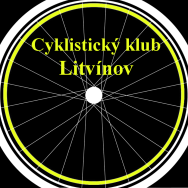 CYKLISTICKÝ KLUB CHEMOPETROL LITVÍNOVN Á B O RRádi bychom Vás pozvali na nábordo cyklistického oddílu, který proběhne každé úterý v měsíci květnu a červnu 2015 od 16:45 hodin na Novém Záluží v Litvínově (zastřešený altán – blízko parkoviště v Hamru).Nabíráme chlapce a děvčata ročníky 2000 - 2008.Více informací:  www.cyklistickyklublitvinov.cz                             e-mail: danaroudova@centrum.czOlda: 722 653 618                        Dana:  603 154 176	Jarka: 606 147 629